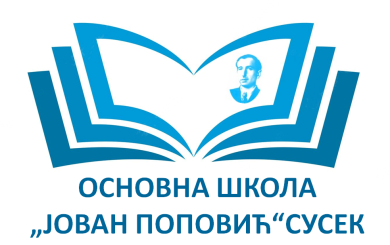 Распоред писаних  провера у комбинованом одељењу 2 .и 4. Разреда у Баноштору за 2.пол. школске 2023-2024.године4/01Недеља у месецу3/02Недеља у месецу4/02Недеља у месецу2/03Недеља у месецу3/03Недеља у месецу5/03Недеља у месецу1/04Недеља у месецу2/04Недеља у месецу5/04 - 1/05Недеља у месецу2/05Недеља у месецу4/05Недеља у месецу5/05 - 1/06Недеља у месецу2/06Недеља у месецу3/06Недеља у месецуПРЕДМЕТГРУПАВРСТАСАДРЖАЈ РАДАДАТУМДОДАОИЗМЕНИООЦЕЊЕНОМатематика
IV разред основне школе-писмени задатакДруги школски писмен...25. 1. 2024.Ђ. Стојковић
25. 1. 2024. 06:52—1/1ПРЕДМЕТГРУПАВРСТАСАДРЖАЈ РАДАДАТУМДОДАОИЗМЕНИООЦЕЊЕНОЕнглески језик (1. страни језик)
II разред основне школе-контролни задатакReview Units 4 and 5...14. 2. 2024.М. Шешлија
20. 2. 2024. 13:50—0/5Енглески језик (1. страни језик)
IV разред основне школе-тестирањеReview 3, Units 7-9...14. 2. 2024.М. Шешлија
20. 2. 2024. 13:52—1/1ПРЕДМЕТГРУПАВРСТАСАДРЖАЈ РАДАДАТУМДОДАОИЗМЕНИООЦЕЊЕНОМатематика
II разред основне школе-контролни задатакМножење једноцифрено...19. 2. 2024.Ђ. Стојковић
19. 2. 2024. 06:11—4/5ПРЕДМЕТГРУПАВРСТАСАДРЖАЈ РАДАДАТУМДОДАОИЗМЕНИООЦЕЊЕНОСвет око нас
II разред основне школе-тестирањеКретање и оријентаци...5. 3. 2024.Ђ. Стојковић
5. 3. 2024. 06:15—0/5Математика
II разред основне школе-контролни задатакНадовезивање дужи, д...6. 3. 2024.Ђ. Стојковић
6. 3. 2024. 06:41—0/5Природа и друштво
IV разред основне школе-тестирањеСрби и српска држава...7. 3. 2024.Ђ. Стојковић
6. 3. 2024. 20:04—0/1ПРЕДМЕТГРУПАВРСТАСАДРЖАЈ РАДАДАТУМДОДАОИЗМЕНИООЦЕЊЕНОСрпски језик
IV разред основне школе-писмени задатакДруги школски писмен...14. 3. 2024.Ђ. Стојковић
6. 3. 2024. 19:47—0/1ПРЕДМЕТГРУПАВРСТАСАДРЖАЈ РАДАДАТУМДОДАОИЗМЕНИООЦЕЊЕНОСрпски језик
II разред основне школе-контролни задатакИменице, придеви, бр...26. 3. 2024.Ђ. Стојковић
6. 3. 2024. 19:15—0/5ПРЕДМЕТГРУПАВРСТАСАДРЖАЈ РАДАДАТУМДОДАОИЗМЕНИООЦЕЊЕНОМатематика
IV разред основне школе-писмени задатакТрећи школски писмен...5. 4. 2024.Ђ. Стојковић
6. 3. 2024. 19:56—0/1ПРЕДМЕТГРУПАВРСТАСАДРЖАЈ РАДАДАТУМДОДАОИЗМЕНИООЦЕЊЕНОСрпски језик
IV разред основне школе-тестирањеЈезичка култура – пр...8. 4. 2024.Ђ. Стојковић
6. 3. 2024. 19:48—0/1ПРЕДМЕТГРУПАВРСТАСАДРЖАЈ РАДАДАТУМДОДАОИЗМЕНИООЦЕЊЕНОПрирода и друштво
IV разред основне школе-тестирањеСрби и српска држава...30. 4. 2024.Ђ. Стојковић
6. 3. 2024. 20:08—0/1Математика
II разред основне школе-контролни задатакИзрачунавање непозна...3. 5. 2024.Ђ. Стојковић
6. 3. 2024. 19:22—0/5ПРЕДМЕТГРУПАВРСТАСАДРЖАЈ РАДАДАТУМДОДАОИЗМЕНИООЦЕЊЕНОСрпски језик
II разред основне школе-тестирањеНаучили смо писана с...7. 5. 2024.Ђ. Стојковић
6. 3. 2024. 19:13—0/5Математика
IV разред основне школе-контролни задатакРазломци и децимални...9. 5. 2024.Ђ. Стојковић
6. 3. 2024. 19:59—0/1ПРЕДМЕТГРУПАВРСТАСАДРЖАЈ РАДАДАТУМДОДАОИЗМЕНИООЦЕЊЕНОСвет око нас
II разред основне школе-тестирањеРазноврсност природе23. 5. 2024.Ђ. Стојковић
6. 3. 2024. 19:43—0/5Српски језик
IV разред основне школе-контролни задатакКонтролна вежба из к...24. 5. 2024.Ђ. Стојковић
6. 3. 2024. 19:52—0/1ПРЕДМЕТГРУПАВРСТАСАДРЖАЈ РАДАДАТУМДОДАОИЗМЕНИООЦЕЊЕНОМатематика
II разред основне школе-контролни задатакДељивост; садржавање...27. 5. 2024.Ђ. Стојковић
6. 3. 2024. 19:24—0/5Математика
IV разред основне школе-тестирањеЧетврти школски писм...29. 5. 2024.Ђ. Стојковић
6. 3. 2024. 20:01—0/1ПРЕДМЕТГРУПАВРСТАСАДРЖАЈ РАДАДАТУМДОДАОИЗМЕНИООЦЕЊЕНОСрпски језик
II разред основне школе-тестирањеГодишњи тест6. 6. 2024.Ђ. Стојковић
6. 3. 2024. 19:17—0/5ПРЕДМЕТГРУПАВРСТАСАДРЖАЈ РАДАДАТУМДОДАОИЗМЕНИООЦЕЊЕНОПрирода и друштво
IV разред основне школе-тестирањеМатеријали11. 6. 2024.Ђ. Стојковић
6. 3. 2024. 20:09—0/1